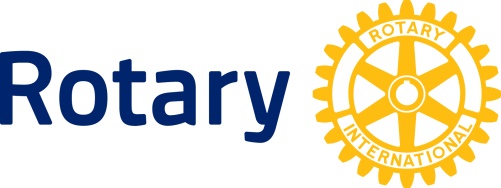 Rotary Club of 2019 Civic Projects ApplicationRotary Club of Shreveport supports the community through funding of select projects that benefit the community, provide opportunities for Rotarian involvement, and provide recognition of Rotary.  Priorities for civic projects include education, social services, and community development. Each year our club awards a limited number of Major and Minor grants.  This year's recipients of the grant awards will be announced no later than May 16, 2019.Beginning with this 2018-2019 grant cycle an organization that receives a Major award will only be considered for a Minor award for the next two grant cycles.Recipients of funding will be required to file a follow-up report that provides information on the accomplishments of the project, how the funds were spent, how Rotarians were involved, and how Rotary Club of Shreveport was recognized.  The maximum amount for any one grant awarded will be $5,000.  Deadline for applications is February 15, 2019 (postmarked).  We would prefer the completed application to be e-mailed to: 		shreveportrotary@gmail.com.If a hard copy must be sent, please send to:Rotary Club of ,Date of application:  ________________		   Amount Requested:  ________________Date funding needed:  _______________	Legal name of organization applying:  _________________________________________________________________________	     Telephone Number:  __________________	 Fax Number:  _______________Contact Name:  _______________________________________Email address:  ________________________________________Address:  _________________________________________________________________Has the organization previously received funding from Rotary Club of Shreveport?  __________If Yes, provide the following information for the most recent funding from Rotary Club of Shreveport.Date of funding:  ______________Amount of funding:  ______________Purpose of project:  _______________________________________________Provide a brief description of the proposed/current project for which funding is requested.Who will benefit from the project and how will they benefit?What will be the total budget for the project?  (Please attach a detailed budget for the project.)How will the Rotary contribution portion be spent?  What will be the source for the remainder of the funds?  How will Rotarians be involved in the project?  How will Rotary Club of Shreveport be recognized?  How will the public know this project is funded by Rotary Club of Shreveport? Provide documentation of your organization tax filing status (i.e. 501 (c)(3))